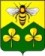 АДМИНИСТРАЦИЯ САНДОВСКОГО  МУНИЦИПАЛЬНОГО ОКРУГАТверская областьПОСТАНОВЛЕНИЕ25.03.2021                                           п. Сандово                                              № 127Об определении форм участия граждан в обеспечении первичных мер пожарной безопасности, в том числе в деятельности добровольной пожарной охраны В соответствии с федеральными законами от 21 декабря 1994 г. 
№ 69-ФЗ «О пожарной безопасности», от 06 октября 2003 г. № 131-ФЗ  «Об общих принципах организации местного самоуправления в Российской Федерации», Федеральным законом от 06.05.2011 № 100-ФЗ «О добровольной пожарной охране», в целях определения форм участия граждан в обеспечении первичных мер пожарной безопасности, в том числе деятельности добровольной пожарной охраны  Администрация Сандовского муниципального округаПОСТАНОВЛЯЕТ:Утвердить прилагаемое Положение об определении форм участия граждан в обеспечении первичных мер пожарной безопасности, в том числе в деятельности добровольной пожарной охраны Сандовского муниципального округа.Признать утратившим силу Постановление администрации Сандовского района от 09.04.2018 года  №81 «Об определении форм участия граждан  в обеспечении первичных мер пожарной безопасности, в том числе в деятельности добровольной пожарной охраны».Постановление вступает в силу со дня его подписания и подлежит официальному опубликованию и размещению на официальном сайте Сандовского муниципального округа.Контроль за исполнением настоящего постановления оставляю за собой.      Глава  Сандовского муниципального округа                              О.Н. Грязнов  Приложение к Постановлению Администрации Сандовского муниципального округа.от 25.03.2021г. № 127    ПОЛОЖЕНИЕоб определении форм участия граждан в обеспечении первичных мер пожарной безопасности, в том числе в деятельности добровольной пожарной охраны Сандовского муниципального округа1. Общие положения
1.1. Настоящее Положение об определении форм участия граждан в обеспечении первичных мер пожарной безопасности, в том числе в деятельности добровольной пожарной охраны (далее - Положение), направлено на реализацию полномочий органов местного самоуправления Сандовского муниципального округа в сфере обеспечения  первичных мер пожарной безопасности.1.2. Основные понятия, используемые в настоящем Положении:
- первичные меры пожарной безопасности - реализация принятых в установленном порядке норм и правил по предотвращению пожаров, спасению людей и имущества от пожаров;- противопожарная пропаганда – информирование общества о путях обеспечения пожарной безопасности.2. Порядок осуществления противопожарной пропаганды и обучения населения мерам пожарной безопасности
2.1. Противопожарная пропаганда и обучение населения требованиям правил противопожарного режима осуществляются посредством:- наглядной агитации (плакаты, памятки, листовки,  иллюстрации, компьютерные технологии).- устной агитации (доклады, лекции, беседы).- средств массовой информации;- пожарно-технического минимума, инструктажей.2.2. Обучение детей в муниципальных дошкольных образовательных учреждениях (далее - дошкольное образовательное учреждение) и лиц, обучающихся в муниципальных общеобразовательных учреждениях (далее - общеобразовательное учреждение), требованиям противопожарного режима проводится по специальным программам и осуществляется путем:22.1. Преподавания в общеобразовательных учреждениях предмета "Основы безопасности жизнедеятельности".2.22. Проведения тематических творческих конкурсов среди детей различных возрастных групп дошкольных образовательных учреждений.2.23. Проведения спортивных мероприятий по пожарно-прикладному спорту среди учащихся общеобразовательных учреждений.2.2.4. Проведения экскурсий в пожарно-спасательных подразделениях с демонстрацией и проведением открытого урока по основам безопасности жизнедеятельности.
2.2.5. Организации тематических викторин.2.2.6. Организации работы по обучению требованиям противопожарного режима в летних оздоровительных лагерях.22.7. Создания дружин юных пожарных.
22.8. Оформления уголков пожарной безопасности в общеобразовательных учреждениях.
3. Полномочия органов местного самоуправления
3.1. Глава Сандовского муниципального округа :- устанавливает на  особый противопожарный режим и дополнительные требования противопожарного режима в случае повышения пожарной опасности;- принимает решение о создании, реорганизации и ликвидации муниципальной пожарной охраны;- утверждает целевые программы, направленные на обеспечение первичных мер пожарной безопасности;- определяет порядок привлечения граждан в качестве добровольных пожарных.
3.2. Администрация  Сандовского муниципального округа :- проводит противопожарную пропаганду и обучение населения мерам пожарной безопасности;- информирует население о принятых решениях по обеспечению пожарной безопасности и содействию распространения пожарно-технических знаний;- формирует и размещает муниципальные заказы, связанные с обеспечением первичных мер пожарной безопасности;- реализует комплекс мер противопожарного режима на территории Сандовского муниципального округа. 4. Права и обязанности граждан при участии в обеспечении первичных мер пожарной безопасности
4.1. Граждане в границах  Сандовского муниципального округа  в области пожарной безопасности имеют право на:- защиту их жизни, здоровья и имущества от пожаров;- возмещение ущерба, причиненного пожаром, в порядке, установленном действующим законодательством;- получение информации по вопросам пожарной безопасности;- участие в обеспечении пожарной безопасности, в том числе в установленном порядке в деятельности добровольной пожарной охраны.4.2. Граждане в границах Сандовского муниципального округа  в области пожарной безопасности обязаны:- соблюдать требования норм и правил противопожарного режима, выполнять предписания, постановления и иные законные требования должностных лиц пожарной охраны;- при обнаружении пожара немедленно уведомлять пожарную охрану о возникновении пожара и принимать посильные меры по его тушению, спасению людей и имущества, оказывать возможное содействие пожарной охране при тушении пожара;- иметь в помещениях и строениях, находящихся в собственности (пользовании), первичные средства тушения пожаров и противопожарный инвентарь в соответствии с правилами противопожарного режима;- предоставлять в порядке, установленном законодательством Российской Федерации, возможность должностным лицам государственного пожарного надзора проводить обследования и проверки, принадлежащих им производственных, хозяйственных, жилых и иных помещений и строений в целях контроля за соблюдением требований правил противопожарного режима и пресечения их нарушений;
- парковать личный автотранспорт, а также устанавливать автомобильные укрытия с учетом возможности проезда и обеспечения работы пожарной техники;- выполнять предписания, постановления и иные законные требования должностных лиц государственного пожарного надзора.5. Формы участия граждан в обеспечении первичных мер пожарной безопасности
5.1. Граждане в границах Сандовского муниципального округа  могут принимать непосредственное участие в обеспечении первичных мер пожарной безопасности в следующих формах:5.1.1. Обсуждение проектов нормативных правовых актов в области пожарной безопасности, разрабатываемых органами местного самоуправления.5.1.2. Информирование Администрации Сандовского муниципального округа  о фактах нарушения правил противопожарного режима.5.1.3. Участие в деятельности добровольной пожарной охраны.5.1.4. Получение информации по вопросам обеспечения первичных мер пожарной безопасности.5.1.5. Приобретение и содержание в готовности первичных средств тушения пожара.
5.1.6. Осуществление патрулирования в границах населенных пунктов Сандовского муниципального округа в целях контроля за соблюдением особого противопожарного режима, принятие мер по ликвидации возгораний.5.1.7. Принятие посильных мер по спасению людей, имущества и тушению пожара до прибытия пожарного подразделения.5.1.8. Оказание содействия пожарной охране при тушении пожара.5.1.9. Выполнение мероприятий, исключающих возможность переброса огня при природных пожарах на здания и сооружения, расположенные вблизи лесных массивов (устройство защитных противопожарных полос, уборка сухой растительности).5.1.10. Очистка зимой от снега и льда подъездов к жилым домам и водоисточникам, используемым в целях пожаротушения.6. Участие граждан в деятельности добровольной пожарной охраны
6.1. Добровольная пожарная охрана – социально ориентированные общественные объединения пожарной охраны, созданные по инициативе физических лиц и (или) юридических лиц – общественных объединений для участия в профилактике и (или) тушения пожаров и проведении аварийно- спасательных работ.6.2. Участие граждан в деятельности добровольной пожарной охраны осуществляется в соответствии с действующим федеральным и региональным законодательством, муниципальными правовыми актами и настоящим Положением.6.3. Участие в добровольной пожарной охране является формой социально значимых работ.6.4. Подразделения добровольной пожарной охраны создаются в виде дружин и команд, которые могут быть территориальными или объектовыми и входят в систему обеспечения пожарной безопасности Сандовского муниципального округа.6.5. Подразделения добровольной пожарной охраны комплектуются добровольными пожарными, работниками добровольной пожарной охраны. В добровольные пожарные принимаются на добровольной основе в индивидуальном порядке граждане, способные по своим деловым и моральным качествам, а также по состоянию здоровья исполнять обязанности, связанные с предупреждением и (или) тушением пожаров.6.6. Отбор граждан осуществляют:- в добровольные пожарные территориального подразделения добровольной пожарной охраны - общественные объединения пожарной охраны;- в добровольные пожарные объектового подразделения добровольной пожарной охраны - руководители организаций.6.7. Добровольным пожарным, работникам добровольной пожарной охраны могут предоставляться социальные гарантии, устанавливаемые органами местного самоуправления и организациями.7. Расходные обязательства по финансированию участия граждан в обеспечении первичных мер пожарной безопасности
7.1. Финансовое обеспечение мероприятий по участию граждан в обеспечении первичных мер пожарной безопасности осуществляется в пределах лимитов бюджетных обязательств и объемов финансирования, предусмотренных в бюджете Сандовского муниципального округа  на эти цели.8.Контроль за обеспечением пожарной безопасности8.1. Контроль за обеспечением пожарной безопасности - работа по профилактике пожаров путем самостоятельного осуществления гражданами контроля за обеспечением пожарной безопасности на территории Сандовского муниципального округа Тверской области.8.2.  Работы по осуществлению контроля за обеспечением пожарной безопасности включает в себя :- контроль за соблюдением требований пожарной безопасности на территории Сандовского муниципального округа Тверской области;- подготовку предложений по реализации мер пожарной безопасности в границах населенных пунктов;- проведение противопожарной пропаганды путем бесед о мерах пожарной безопасности, выступлений на собраниях граждан с доведением до населения требований пожарной безопасности и данных об оперативной обстановке с пожарами, распространения среди населения листовок, наглядной агитации и литературы противопожарной направленности;- доведение до населения, касающихся вопросов обеспечения пожарной безопасности;- подготовку предложений должностным лицам по принятию мер к устранению нарушений требований пожарной безопасности;- обращение по фактам нарушений требований пожарной безопасности в территориальный орган государственного пожарного надзора.Управляющий делами администрацииСандовского муниципального округа                                                             Г.И.Горохова